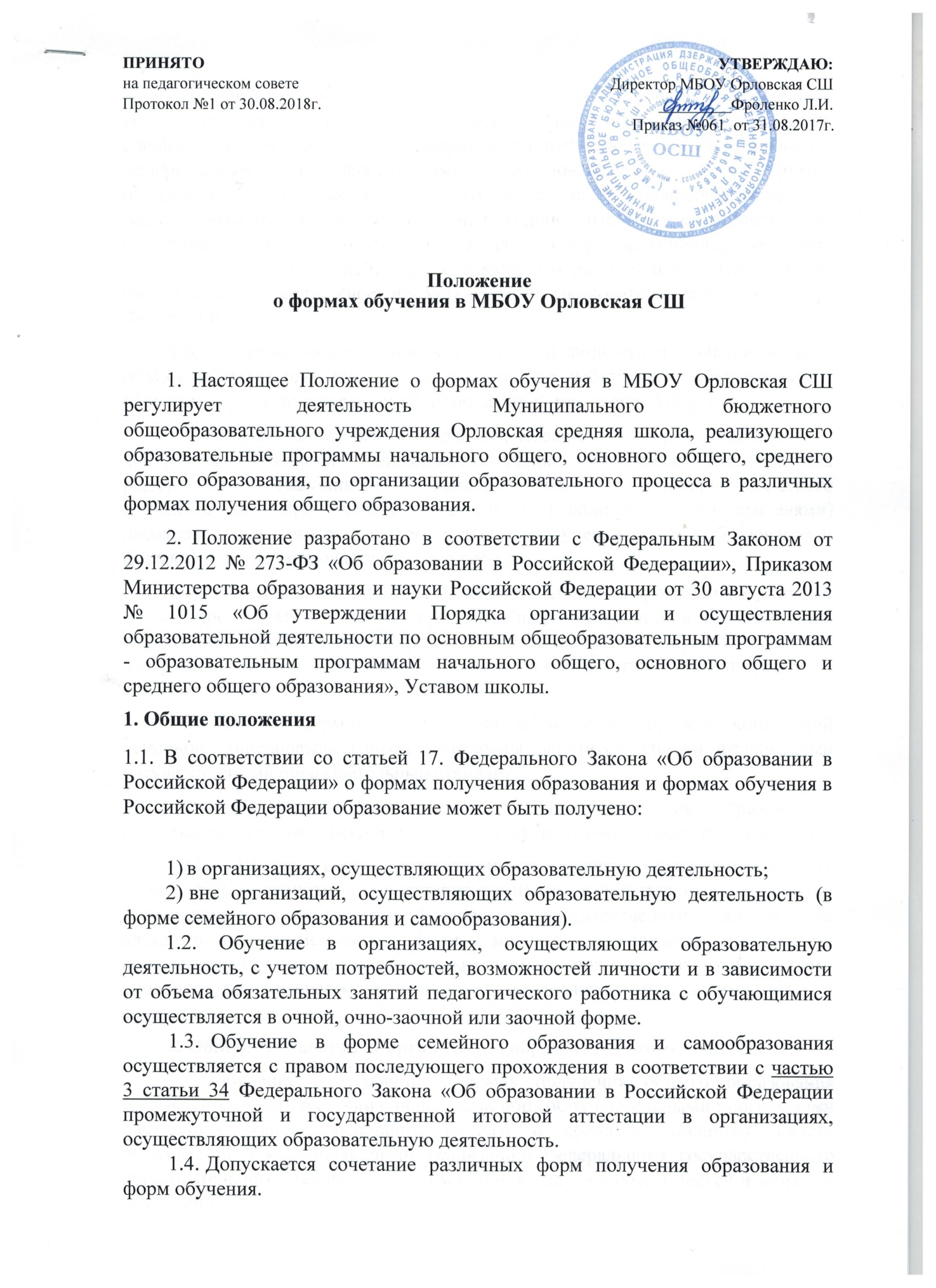 Формы получения образования и формы обучения по основной образовательной программе по каждому уровню образования, профессии, специальности и направлению подготовки определяются соответствующими федеральными государственными образовательными стандартами, образовательными стандартами, если иное не установлено настоящим Федеральным законом. Формы обучения по дополнительным образовательным программам и основным программам профессионального обучения определяются организацией, осуществляющей образовательную деятельность, самостоятельно, если иное не установлено законодательством Российской Федерации.С учетом потребностей, возможностей личности и в зависимости от объёма обязательных занятий педагогического работника с обучающимися, обучение осуществляется в очной, очно-заочной или заочной форме.Форма получения общего образования и форма обучения по конкретной основной общеобразовательной программе определяются родителями (законными представителями) несовершеннолетнего обучающегося. При выборе родителями (законными представителями) несовершеннолетнего обучающегося формы получения общего образования и формы обучения учитывается мнение ребенка.Возможность освоения общеобразовательных программ в различных формах предоставляется на всех уровнях общего образования в целях создания вариативной образовательной среды, обеспечивающей благоприятные условия для разностороннего развития обучающихся в соответствии с их интересами и способностями.Для всех форм получения общего образования в пределах конкретной основной общеобразовательной программы действует единый федеральный государственный образовательный стандарт.Школа создает условия для реализации гражданами гарантированного государством права на получение общего образования.Школа несет ответственность перед обучающимися, их родителями (законными представителями) и учредителем за качество образования и его соответствие федеральным государственным стандартам, за адекватность применяемых форм, методов и средств организации образовательного процесса возрастным психофизиологическим особенностям, способностям, интересам обучающихся, требованиям охраны их жизни и здоровья.2. Общие требования к организации образовательного процессаОбучение в различных формах получения общего образования организуется в соответствии с основными общеобразовательными программами начального общего, основного общего и среднего (полного) общего образования, обеспечивающими реализацию федерального государственного образовательного стандарта с учетом образовательных потребностей и запросов обучающихся.Общеобразовательная программа включает в себя учебный план, календарный учебный график, рабочие программы учебных предметов, курсов, дисциплин (модулей), оценочные и методические материалы, а также иные компоненты, обеспечивающие обучение духовно-нравственное развитие, воспитание и качество подготовки обучающихся.2.2.1.Учебный план общеобразовательной программы определяет перечень, трудоемкость, последовательность и распределение по периодам обучения учебных предметов, курсов, дисциплин (модулей), практики, иных видов учебной деятельности обучающихся и формы их промежуточной аттестации.При освоении основных общеобразовательных программ начального общего, основного общего, среднего общего образования в формах, предусмотренных настоящим Положением, совершеннолетний гражданин или его родители (законные представители) несовершеннолетнего обучающегося должны быть ознакомлены с настоящим Положением, уставом общеобразовательного учреждения, учебным планом, программами учебных предметов, требованиями федерального государственного образовательного стандарта, системой оценки образовательных результатов обучающихся, иными документами, регламентирующими образовательную деятельность по избранной форме обучения, а также с нормативными документами, регламентирующими проведение государственной итоговой аттестации.Обучающиеся, осваивающие основные общеобразовательные программы в очной, заочной формах или сочетающие данные формы, зачисляются в контингент обучающихся МБОУ Орловская СШ. В приказе общеобразовательного учреждения и в личной карте обучающегося отражается форма освоения основных общеобразовательных программ в соответствии с заявлением совершеннолетнего гражданина или родителей (законных представителей) несовершеннолетнего обучающегося.2.4.1. Все данные об обучающемся вносятся в классный журнал того класса, в котором он будет числиться. Обучающиеся, осваивающие основные общеобразовательные программы в форме семейного образования и самообразования, в контингент обучающихся не зачисляются.Родителям (законным представителям) несовершеннолетних обучающихся должна быть обеспечена возможность ознакомления с ходом и содержанием образовательных отношений, а также с результатами образовательной деятельности.Общеобразовательное учреждение осуществляет индивидуальный учет освоения обучающимися основных общеобразовательных программ начального общего, основного общего, среднего общего образования, а также хранение в архивах данных об их результатах на бумажных и (или) электронных носителях в порядке, утвержденном федеральным органом исполнительной власти, осуществляющим функции по выработке государственной политики и нормативно-правовому регулированию в сфере образования.2.7 Освоение основных общеобразовательных программ основного общего и среднего общего образования в общеобразовательном учреждении завершается обязательной государственной итоговой аттестацией обучающихся.Общеобразовательное учреждение выдает выпускникам, прошедшим государственную итоговую аттестацию документ государственного образца о соответствующем уровне образования независимо от формы получения образования.Организация образовательной деятельности по общеобразовательным программам может быть основана на дифференциации содержания с учетом образовательных потребностей и интересов обучающихся, обеспечивающих углубленное изучение отдельных учебных предметов, предметных областей соответствующей образовательной программы (профильное обучение).2.10. При реализации общеобразовательных программ могут использоваться различные образовательные технологии, в том числе дистанционные образовательные технологии, электронное обучение.2.11 Общеобразовательные программы могут реализовываться образовательной организацией как самостоятельно, так и посредством сетевых форм их реализации.Для организации реализации общеобразовательных программ с использованием сетевой формы их реализации несколькими организациями, осуществляющими образовательную деятельность, такие организации также совместно разрабатывают и утверждают образовательные программы, в том числе программы, обеспечивающие коррекцию нарушений развития и социальную адаптацию, а также определяют вид, уровень и (или) направленность образовательной программы (часть образовательной программы определенных уровня, вида и направленности), реализуемой с использованием сетевой формы реализации общеобразовательных программ.3. Реализация общеобразовательных программОбщеобразовательные программы реализуются в общеобразовательном учреждении.Обучающиеся, освоившие в полном объеме образовательную программу учебного года, переводятся в следующий класс.Обучающиеся на уровнях начального общего, основного общего, среднего общего образования, имеющие по итогам учебного года академическую задолженность по одному или нескольким учебным предметам, курсам, дисциплинам (модулям) образовательной программы, переводятся в следующий класс условно.Обучающиеся, не прошедшие промежуточной аттестации по уважительным причинам или имеющие академическую задолженность, переводятся в следующий класс условно.Обучающиеся обязаны ликвидировать академическую задолженность в течение следующего учебного года. МБОУ Орловская СШ, родители (законные представители) несовершеннолетнего обучающегося, обеспечивающие получение обучающимся общего образования в форме семейного образования, обязаны создать условия обучающемуся для ликвидации академической задолженности и обеспечить контроль за своевременностью ее ликвидации.Обучающиеся, имеющие академическую задолженность, вправе пройти промежуточную аттестацию по соответствующим учебным предметам, курсам, дисциплинам (модулям) не более двух раз в течение следующего учебного года. В случае болезни обучающегося, сроки ликвидации академической задолженности пересматриваются с учетом времени болезни.Для проведения промежуточной аттестации во второй раз образовательной организацией создается комиссия.Обучающиеся в образовательной организации по образовательным программам начального общего, основного общего и среднего общего образования, не ликвидировавшие в установленные сроки академической задолженности с момента ее образования, по усмотрению их родителей (законных представителей) остаются на повторное обучение, переводятся на обучение по адаптированным образовательным программам в соответствии с рекомендациями психолого- медико-педагогической комиссии переводятся на обучение по индивидуальному учебному плану.Обучающиеся по образовательным программам начального общего, основного общего и среднего общего образования в форме семейного образования, не ликвидировавшие в установленные сроки академической задолженности, продолжают получать образование в образовательной организации.Перевод обучающегося в следующий класс осуществляется по решению педагогического совета общеобразовательного учреждения.Сроки получения начального общего, основного общего и среднего общего образования устанавливаются федеральными государственными образовательными стандартами общего образованияСодержание начального общего, основного общего и среднего общего образования определяется образовательными программами начального общего, основного общего и среднего общего образования.Требования к структуре, объему, условиям реализации и результатам освоения общеобразовательных программ определяются соответствующими федеральными государственными образовательными стандартами.МБОУ Орловская СШ самостоятельно разрабатывает и утверждает общеобразовательные программы.Содержание общего образования и условия организации обучения учащихся с ограниченными возможностями здоровья определяются адаптированной общеобразовательной программой, а для инвалидов также в соответствии с индивидуальной программой реабилитации инвалида.4. Организация получения общего образования по очной форме обученияПолучение общего образования по очной форме обучения предполагает обязательное посещение обучающимися учебных занятий по предметам учебного плана, организуемых МБОУ Орловская СШ.Обучающимся, осваивающим образовательные программы общего образования по очной форме обучения, предоставляются на время обучения бесплатно учебники и другая, необходимая для получения образования литература, имеющаяся в библиотеке МБОУ Орловская СШ.Основой организации образовательных отношений по очной форме обучения является урок.Организация образовательных отношений по очной форме обучения регламентируется режимом работы МБОУ Орловская СШ, расписанием занятий, которые утверждается директором МБОУ Орловская СШ.Обучающиеся, осваивающие образовательные программы общего образования по очной форме обучения, проходят промежуточную аттестацию по всем предметам учебного плана. Система оценок при промежуточной аттестации, формы, порядок и периодичность ее проведения определяются общеобразовательным учреждением самостоятельно и отражаются в Положении о проведении промежуточной аттестации и осуществлении текущего контроля их успеваемости.Обучающиеся имеют право на посещение по своему выбору мероприятий, которые проводятся в образовательной организации, и не предусмотрены учебным планом, в порядке, установленном положением о порядке посещений мероприятий, не предусмотренных учебным планом. Привлечение обучающихся без их согласия и несовершеннолетних обучающихся без согласия их родителей (законных представителей) к труду, не предусмотренному образовательной программой, запрещается.5. Организация получения общего образования по заочной форме обученияЗаочная форма обучения организуется в соответствии с потребностями и возможностями обучающихся в дневном общеобразовательном учреждении - по заявлению родителей (законных представителей) несовершеннолетних обучающихся.Для обучающихся, осваивающих основные общеобразовательные программы начального общего, основного общего, среднего (полного) общего образования в общеобразовательном учреждении в очной форме и не имеющих возможности по уважительным причинам посещать учебные занятия, организуемые в очной форме, на период их отсутствия организуется заочная форма обучения:находящихся на стационарном лечении в лечебно- профилактических учреждениях;выезжающих в период учебных занятий на учебно-тренировочные сборы в составе сборных команд РФ, на международные олимпиады школьников, на тренировочные сборы, на российские или международные спортивные соревнования, на конкурсы, смотры.Основой организации учебной работы по заочной форме обучения являются самостоятельная работа обучающихся, групповые или индивидуальные консультации, зачеты (экзамены).Обучение по заочной форме осуществляется при обязательном выполнении федеральных государственных образовательных стандартов по всем предметам учебного плана конкретного класса конкретного вида общеобразовательного учреждения.При освоении общеобразовательных программ в заочной форме МБОУ Орловская СШ предоставляет обучающемуся:адресные данные учреждения: номера телефонов, адрес электронной почты, адрес сайта в Интернете, учебный план;план учебной работы на четверть (полугодие) или учебный год по каждому предмету учебного плана;учебники;перечень практических и лабораторных работ с рекомендациями по их подготовке;контрольные работы с образцами их выполнения; - перечень тем для проведения зачетов;расписание консультаций, зачетов (экзаменов).5.6 Порядок, формы и сроки проведения промежуточной аттестации обучающихся по заочной форме обучения определяются общеобразовательным учреждением самостоятельно. Текущий контроль освоения обучающимися общеобразовательных программ по предметам учебного плана может осуществляться в форме зачетов (устных, письменных, комбинированных) по узловым темам учебного курса. Зачету обязательно должно предшествовать проведение консультации. Результат зачета оформляется соответствующим протоколом; полученная отметка заносится в журнал. Годовые отметки обучающемуся, осваивающему общеобразовательные программы в заочной форме, выставляются с учетом результатов выполненных работ и зачетов (экзаменов) по предмету.6. Организация получения общего образования в форме семейного образованияСемейное образование - форма освоения ребенком общеобразовательных программ начального общего, основного общего, среднего (полного) общего образования в семье. При выборе родителями (законными представителями) детей формы получения общего образования в форме семейного образования родители (законные представители) информируют об этом выборе орган местного самоуправления на территории которого они проживают.Обучение в форме семейного образования осуществляется с правом последующего прохождения промежуточной и государственной итоговой аттестации в организациях, осуществляющих образовательную деятельность.Для осуществления семейного образования родители (законные представители) могут:пригласить преподавателя самостоятельно;обратиться за помощью в общеобразовательное учреждение;обучать самостоятельно.Родители (законные представители) несут ответственность за выполнение общеобразовательных программ в соответствии с федеральными государственными образовательными стандартами.Перейти на семейную форму получения образования обучающиеся могут на любом уровне общего образования. Перевод оформляется приказом директора школы по заявлению родителей (законных представителей).Обучающиеся, получающие общее образование в семье, вправе на любом этапе обучения по решению родителей (законных представителей) продолжить обучение в общеобразовательном учреждении.Проведение промежуточной аттестации обучающегося в форме семейного образования осуществляется в соответствии с федеральными государственными образовательными программами. Порядок, формы и сроки проведения промежуточной аттестации обучающегося определяются общеобразовательным учреждением самостоятельно, оформляются приказом директора школы и доводятся до сведения его родителей (законных представителей) под роспись.Родители (законные представители) несовершеннолетнего обучающегося могут присутствовать на промежуточной аттестации обучающегося при наличии медицинских показаний или по рекомендации психолога и должны быть информированы в письменном виде об уровне усвоения обучающимся общеобразовательных программ.Заявление о прохождении государственной итоговой подается не позднее чем за три месяца до ее начала.Перевод обучающегося в следующий класс осуществляется по решению педагогического совета школы.Обучающиеся по образовательным программам начального общего, основного общего и среднего общего образования в форме семейного образования, не ликвидировавшие в установленные сроки академической задолженности, продолжают получать образование в образовательной организации.7. Организация получения общего образования в форме самообразованияОсвоение общеобразовательных программ в форме самообразования предполагает самостоятельное изучение общеобразовательных программ начального общего, основного общего, среднего общего образования с последующей промежуточной и государственной итоговой аттестацией.Обучающиеся школы, осваивающие общеобразовательные программы начального общего, основного общего, среднего общего образования в очной форме, имеют право осваивать общеобразовательные программы по отдельным предметам в форме самообразования и пройти по ним промежуточную аттестацию и государственную итоговую аттестацию в этой же ОО. Перейти на форму самообразования обучающиеся могут на любом уровне общего образования. Перевод оформляется приказом директора школы по заявлению совершеннолетнего гражданина и заявления родителей (законных представителей) несовершеннолетнего обучающегося.Обучающиеся, осваивающие общеобразовательные программы в форме самообразования, вправе на любом этапе продолжить обучение в общеобразовательном учреждении. Данное решение оформляется приказом директора ОО на основании заявления совершеннолетнего гражданина или заявления родителей (законных представителей) несовершеннолетнего обучающегося.Проведение промежуточной аттестации обучающегося, осваивающего общеобразовательные программы в форме самообразования, осуществляется в соответствии с федеральными государственными образовательными программами. Порядок, формы и сроки проведения промежуточной аттестации определяются МБОУ Орловская СШ самостоятельно, оформляются приказом директора МБОУ Орловская СШ и доводятся до сведения совершеннолетнего гражданина или родителей (законных представителей) несовершеннолетнего обучающегося под роспись.Обучающиеся, указанные в пункте 7.2 настоящего Положения, сочетающие очную форму обучения и самообразования и не прошедшие промежуточную аттестацию по предметам, изучаемым ими в форме самообразования, продолжают осваивать общеобразовательные программы в очной форме обучения в установленном порядке.8. Организация получения общего образования в форме обучения по индивидуальному учебному плануОбучение по индивидуальному учебному плану, в том числе ускоренное обучение, в пределах осваиваемых общеобразовательных программ осуществляется в порядке, установленном положением МБОУ Орловская СШ об обучении по индивидуальному плану.При прохождении обучения в соответствии с индивидуальным учебным планом его продолжительность может быть изменена образовательной организацией с учетом особенностей и образовательных потребностей конкретного обучающегося.Основанием для обучения по индивидуальному учебному плану является заявление родителей (законных представителей) или совершеннолетнего обучающегося.Обучение по индивидуальному учебному плану может быть организовано для обучающихся: а) с устойчивой дезадаптацией к школе и неспособностью к усвоению образовательных программ в условиях большого детского коллектива; б) с высокой степенью успешности в освоении программ;Обучающемуся по индивидуальному учебному плану предоставляется возможность получать необходимые консультации по учебным предметам, литературу из учебного фонда школьной библиотеки, пользоваться предметными кабинетами для проведения лабораторных работ, практических работ, продолжать обучение в МБОУ Орловская СШ в порядке, определенном школой и закрепленном в его Уставе.8.6 Аттестация и перевод учащихся осуществляется в соответствии с действующим законодательством Российской Федерации в области образования в части проведения государственной итоговой аттестации выпускников 9, 11(12) классов.8.7. При организации обучения по индивидуальному учебному плану МБОУ Орловская СШ должна иметь следующие документы: а) заявление родителей; б)расписание занятий, консультаций, письменно согласованное с родителями и утвержденное заместителем директора; в) журнал учета проведенных занятий;г) решение педагогического совета; д) приказ по школе.9. Заключительные положенияСрок действия положения не ограничен.При изменении законодательства в акт вносятся изменения в установленном порядке.